COLEGIO EMILIA RIQUELMEGUIA DE TRABAJOACTIVIDAD VIRTUAL SEMANA DEL 16 AL 19 DE JUNIOCOLEGIO EMILIA RIQUELMEGUIA DE TRABAJOACTIVIDAD VIRTUAL SEMANA DEL 16 AL 19 DE JUNIO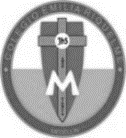 Asignatura: Educación ArtísticaDocente: Hermana EsperanzaDocente: Hermana EsperanzaSEMANA DEL 16 AL 19 DE JUNIO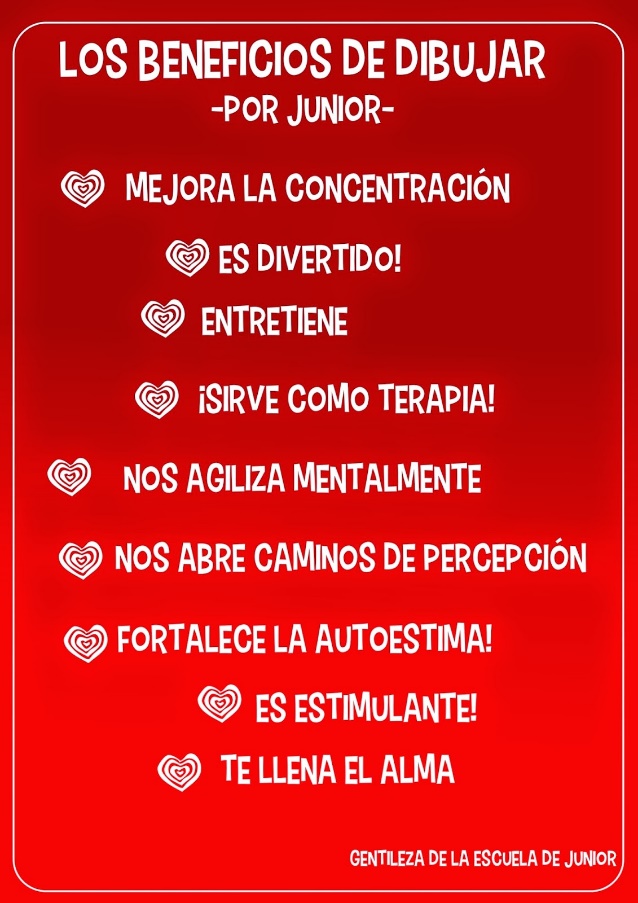 Buenos días querida estudiantes: Durante esta semana nuestra actividad será realizar un dibujo libre en el cuaderno de artística, recuerden poner la fecha correspondiente a la clase, ya que cuando regresemos revisaré los cuadernos. La idea es que lo realicen como técnica de relajación, dibujando y coloreando según tus gustos estéticos e imaginativos armonizando tu mundo interior y estimulando tu cerebro a continuar concentrada y enfocada en los bimestrales.NOTA: Recuerda que, ante cualquier dificultad, me escriben al correo yo estoy por ese medio siempre pendiente. Mi correo es esvesilva@gmail.com NO ES NECESARIO ENVIAR LA EVIDENCIA.Bendiciones.  Hermana EsperanzaSEMANA DEL 16 AL 19 DE JUNIOBuenos días querida estudiantes: Durante esta semana nuestra actividad será realizar un dibujo libre en el cuaderno de artística, recuerden poner la fecha correspondiente a la clase, ya que cuando regresemos revisaré los cuadernos. La idea es que lo realicen como técnica de relajación, dibujando y coloreando según tus gustos estéticos e imaginativos armonizando tu mundo interior y estimulando tu cerebro a continuar concentrada y enfocada en los bimestrales.NOTA: Recuerda que, ante cualquier dificultad, me escriben al correo yo estoy por ese medio siempre pendiente. Mi correo es esvesilva@gmail.com NO ES NECESARIO ENVIAR LA EVIDENCIA.Bendiciones.  Hermana EsperanzaSEMANA DEL 16 AL 19 DE JUNIOBuenos días querida estudiantes: Durante esta semana nuestra actividad será realizar un dibujo libre en el cuaderno de artística, recuerden poner la fecha correspondiente a la clase, ya que cuando regresemos revisaré los cuadernos. La idea es que lo realicen como técnica de relajación, dibujando y coloreando según tus gustos estéticos e imaginativos armonizando tu mundo interior y estimulando tu cerebro a continuar concentrada y enfocada en los bimestrales.NOTA: Recuerda que, ante cualquier dificultad, me escriben al correo yo estoy por ese medio siempre pendiente. Mi correo es esvesilva@gmail.com NO ES NECESARIO ENVIAR LA EVIDENCIA.Bendiciones.  Hermana Esperanza